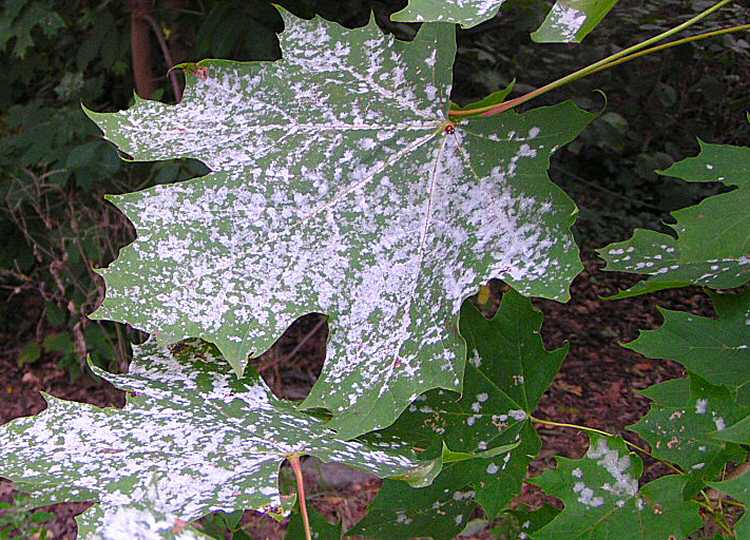 Echter MehltauAuf AhornblattAnzutreffen auf Ahorn, Rosen, Mahonien, ………Bekämpfung: mit Fungizid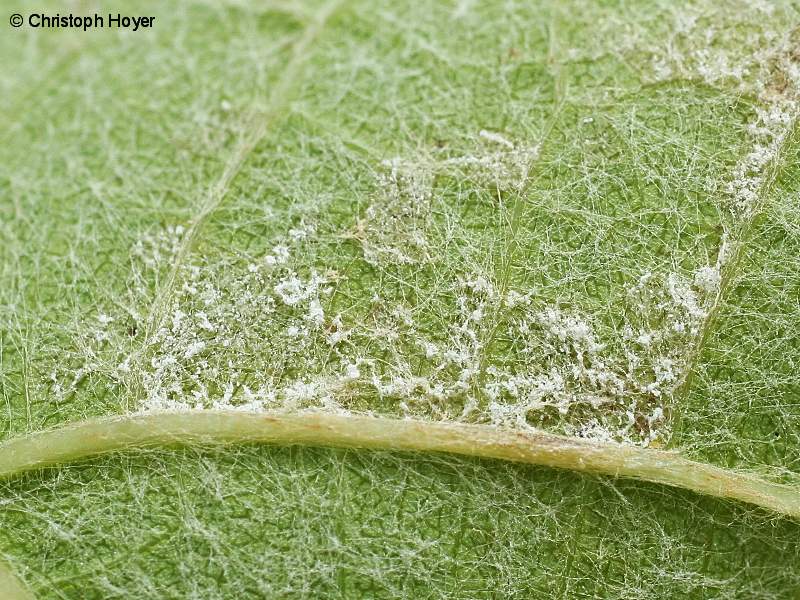 Falscher MehltauAuf RebenblattAnzutreffen auf Rosen, Reben, ……………..Bekämpfung: mit Fungizid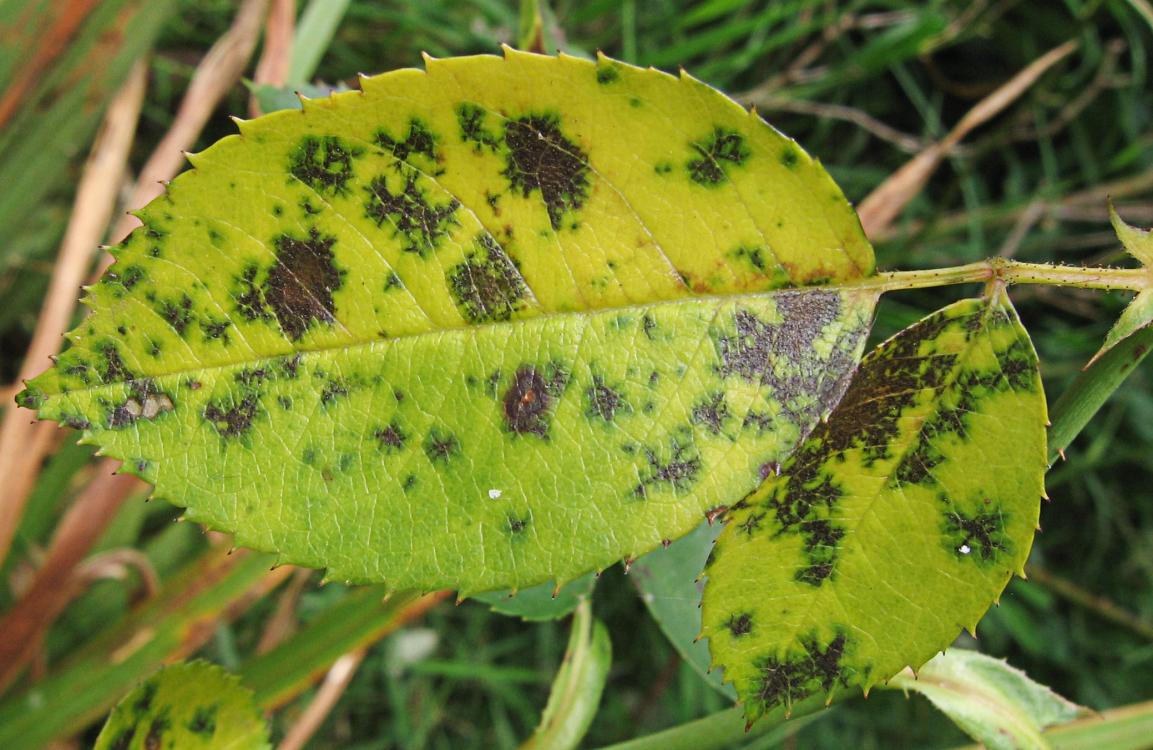 SternrusstauAuf RosenblattAnzutreffen auf RosenBekämpfung: mit Fungizid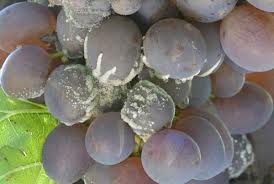 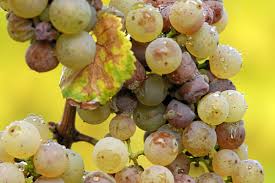 GrauschimmelAuf TraubenAnzutreffen auf Trauben, Erdbeeren, Himbeeren, .Bekämpfung: mit Fungizid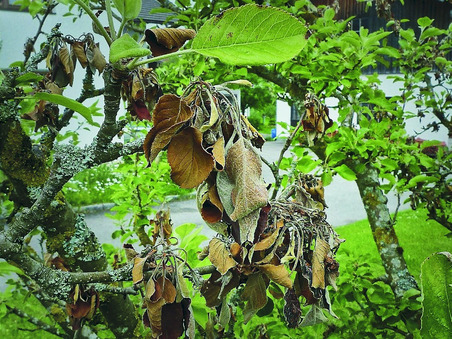 TriebmoniliaAuf AprikoseAnzutreffen auf Aprikosen, Pfirsichen, Pflaumen, Aepfel,……..Bekämpfung: Wegschneiden und verbrennen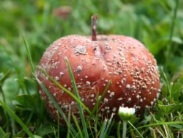 FruchtmoniliaAuf ApfelAnzutreffen auf Aprikosen, Pfirsichen, Pflaumen,  Aepfel,………...Bekämpfung: Wegschneiden und verbrennen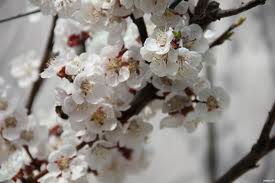 BlütenmoniliaAuf AprikoseAnzutreffen auf Aprikosen, Pfirsichen, Pflaumen, Aepfel,…………..Bekämpfung: Wegschneiden und verbrennen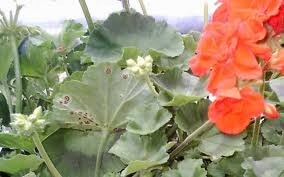 RostAuf GeranienAnzutreffen auf GeranienBekämpfung: 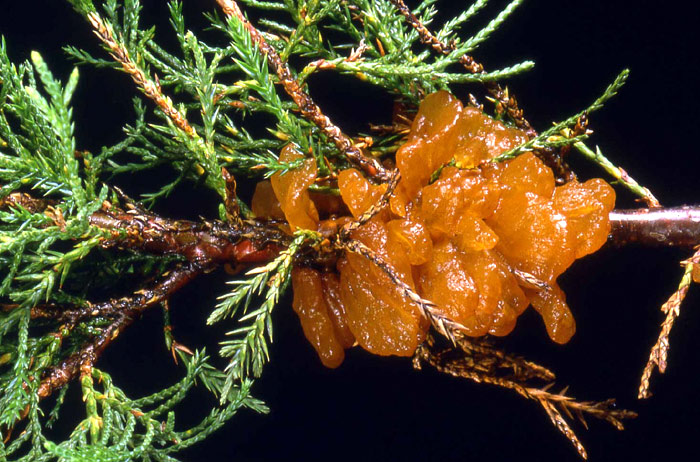 Birnengitterrost Auf Wacholder (Wirt im Winter)Anzutreffen auf diversen WacholderBekämpfung: Wirtpflanzen entfernen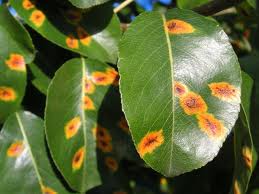 BirnengitterrostAuf BirnenblattAnzutreffen Birnen im Frühling bis Herbst ..Bekämpfung: Wirtpflanzen entfernen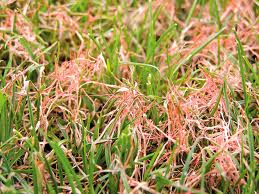 RotspitzigkeitAuf RasengrasAnzutreffen auf RasenBekämpfung: Rasen aerifizieren und düngen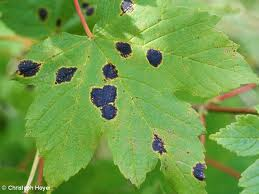 TeerfleckenkrankheitAuf AhornblattAnzutreffen auf AhornBekämpfung: keine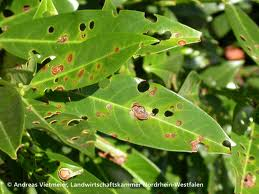 SchrottschussAuf KirschlorbeerAnzutreffen auf allen PrunusartenBekämpfung: keine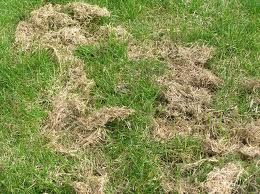 SchneeschimmelAuf RasenAnzutreffen auf RasenflächenBekämpfung: verticutieren und düngen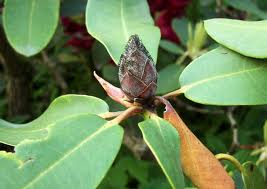 Knospenfäule an RhododendronAuf Rhododendron Anzutreffen RhododendronBekämpfung: der Zykade im Frühling